Język polski klasa 703.06.2020r.Temat: STARY CZŁOWIEK… - charakterystyka głównego bohatera książki E. HemingwayaNa ostatniej lekcji trochę opisaliście głównego bohatera : jego wygląd, sytuację życiową.Dziś zajmiemy się przedstawieniem relacji Santiago z Manolinem, napiszecie życiorys bohatera oraz zgromadzicie materiał do jego charakterystyki.Przedstawcie stosunek chłopca do starego rybaka -> zwróćcie uwagę na to, jak długo się znają, jak chłopiec dba o starego, o czym rozmawiają, czy Santiago myślał o chłopcu podczas rejsu, czy Manolin wierzy w powodzenie wyprawy Santiago, jak zareagował po jego powrocie, co planują w przyszłości. Jak można określić  ich relacje dwoma słowami?Odpowiedzi poprzyjcie cytatami.Oto najważniejsze fakty z życia Santiago w porządku chronologicznym:1. Służył jako majtek na statku rejowym pływającym do Afryki (w dzieciństwie) 2. Łowił żółwie u Wybrzeży Moskitów (uczniowie wskazują to miejsce na mapie: wschodnie wybrzeże Nikaragui, Hondurasu) 3. Brał udział w zakładach – siłował się na ręce, był niepokonany 4. Zamieszkał w wiosce rybackiej niedaleko Hawany, podjął pracę rybaka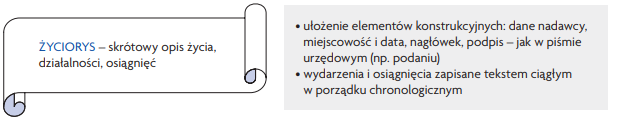 Napiszcie życiorys Santiago.Uzupełnijcie tabelę skrupulatnie i wyczerpująco – napiszcie to w WORDZIE i wyślijcie do mnie.Co sam bohater sądzi o sobie? Samoocena. Zapiszcie w zeszycie.Cechy charakteru sytuacjeniezłomny ,niestrudzonywytrwały i cierpliwyodważny, dzielny, nieustraszonysilny fizycznie i psychiczniepogodny, optymista, cieszy się tym, co marealistaopanowany ,spokojnypokornydumny, honorowy, godnie znosi biedęstaranny i  sumienny, obowiązkowyskłonny do refleksji mądry, doświadczony życiowo